Barry G. Johnson, Sr.www.barrygjohnsonsr.comDiscovering the Church / Gospel; Elder in the NT; Evangelism; Evangelist; Mission; Paul’s Missionary Journeys; Early Missionary Efforts / Acts 14:21–28Coming to the end of Paul's first missionary journey the brethren are strengthened and Paul and Barnabas return to Antioch the beginning of their journey.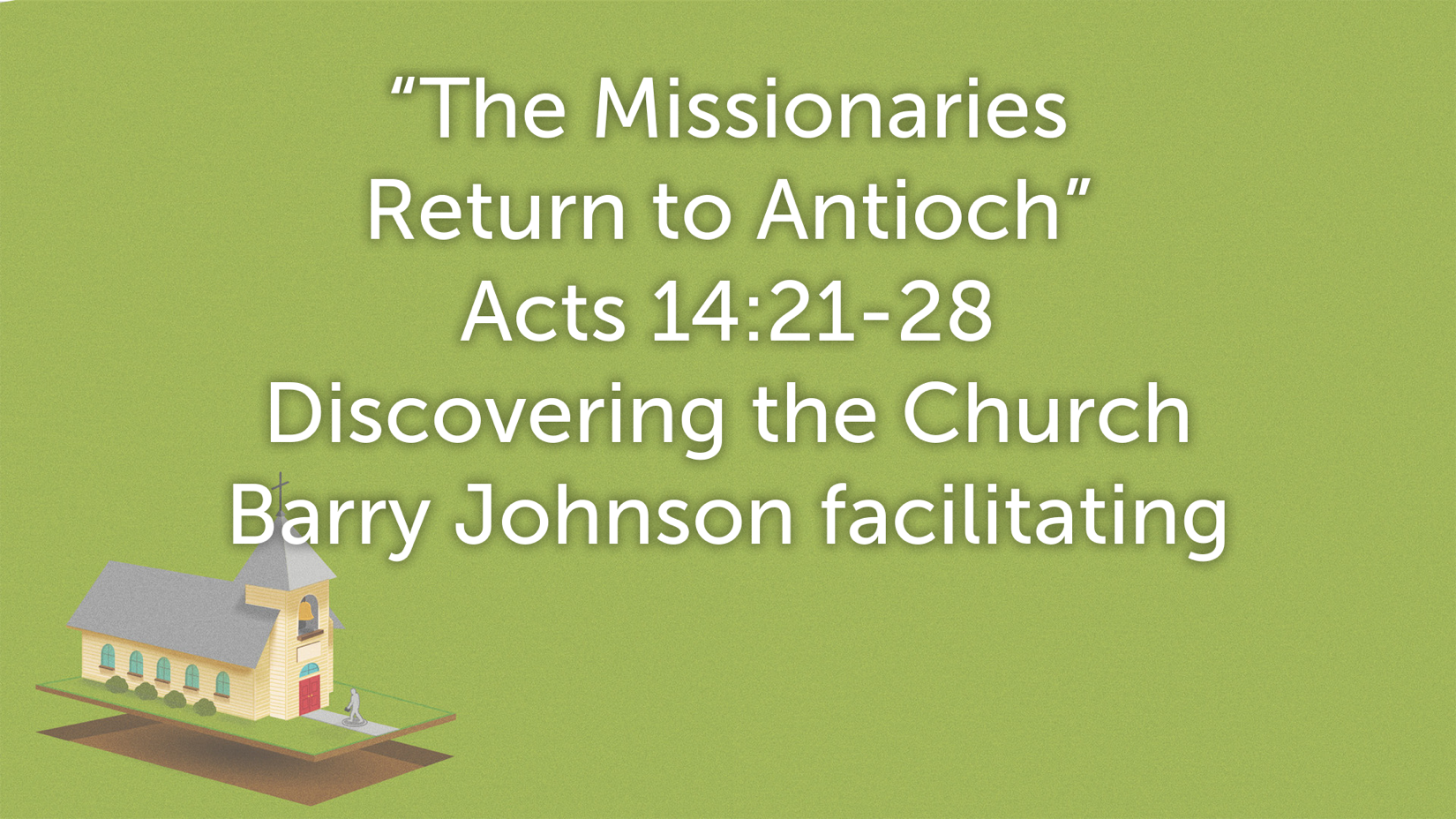 Strengthening the BrethrenQuestion v21: What was preached in Derbe?  Question: What is the Gospel and how do we preach it here in Brookfield? Thought: What practices do we have today that follow this pattern?  Cf. Heb. 5:12; attitude we need Ezr. 7:10Question v22: What must we go through to enter the Kingdom of Heaven?  Elders in every ChurchQuestion v22-23: What 3 ministerial efforts do Paul and Barnabas employee when they go back to the Churches? Returning to AntiochReminder: Whose idea was it for Paul’s first missionary journey?  Declared all that God had DoneQuestion v27: What did Paul and Barnabas tell the Church when they arrived?  Question v27: What had God done for the Gentiles?  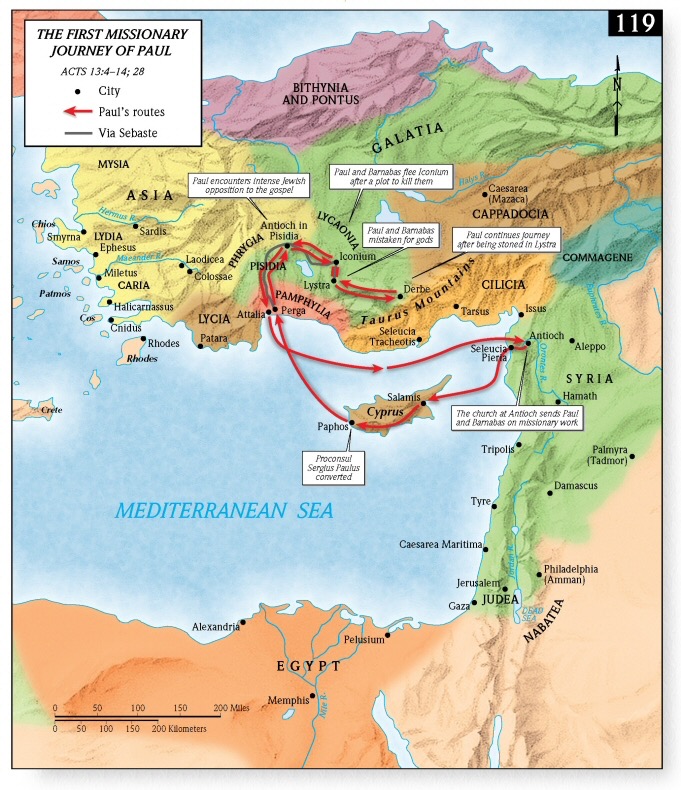 Acts 14:21-28 The Missionaries Return to Antioch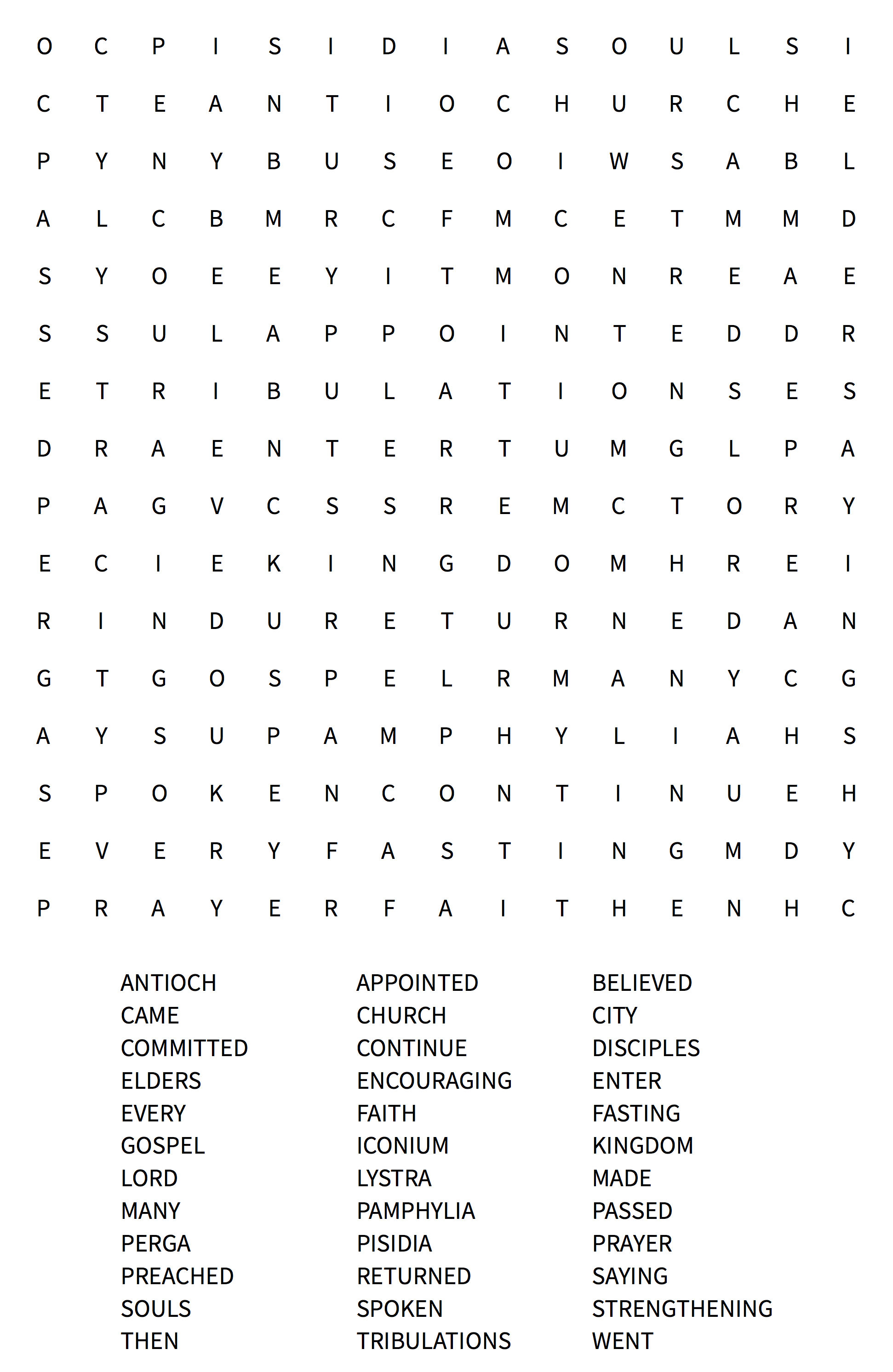 